Key Identified RisksDate of original assessment: 30th March 2019 Nigel Sign. Fareham wheelers cc                              	                               16/ March 2021 Nigel Sign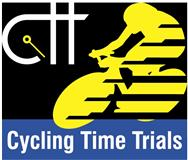 Risk AssessmentCourse/Road(s) Assessed:    B2177 Southwick road    Course: Local to Wickham/SouthwickDate of Assessment/Review: 08th February 2019Name of Assessor: Nigel Sign FWCCCourse Description:  P829a 10mile course. HQ toilets and car parking at Wickham community centre SU573118  START: On B2177at End of slip road (East), Hundred acres, Southwick road, Wickham. (locally known as Mellish Bottom) . SU5914910915.
Proceed East to Staple crossroads. SU610099, (1.4 miles.)Continue on B2177 to Southwick roundabout, SU626082.  (3.0 miles)Take the 2nd exit straight on B2177. Up Southwick Hill towards Portsmouth and turn at roundabout junction with James Callaghan Drive (Portsdown Roundabout) Taking the 4th exit SU647065.   (4.8 miles.) 
Retrace route to Southwick roundabout. (6.6 miles), take 2nd exit straight ahead.Pass the start. (9.7 miles) 
FINISH at Holts Mead in line with telegraph pole 134. SU5850711104  0.375 miles west of start From HQ to start: Wickham community centre, Mill lane, Wickham. PO17 5AL SU573118: Right out of Houghton way onto Mill lane. End of road turn left onto Bridge street. At crossroads with A32 straight across (take care) on to B2177 Southwick road. Travel 1.1 mile to start at Hundred acres. (SU591109)Safe route back: continue on from the finish without stopping. At crossroads with A32 straight across into Bridge street (take care), 1st right into Mill lane and 4th left into Houghton way. (approx. 1 mile)Traffic Flows: Daytime and evening traffic flows are light to moderate on most of the course. 2 x marshalls required at roundabout at junction of B2177 and James Callaghan drive SU647065 where there are 4 exits off the roundaboutCourse/Event History: P829a A number of events have been run for many years on all roads used by this courseDistanceLocationIdentified Significant Risk/HazardsLevel of Risk
Low/Med/HighMeasures to reduce Risk
(if applicable)General requirementsRoad Usage meets CTT Traffic StandardsL Traffic Counts Time/day restrictions on use of CourseBefore STARTCompetitors riding from Event Headquarters Competitors warming up.MCycle Event Warning Signs Instructions on Start Sheet; - safe routes to START - prohibited areas for warming up and preferred warm up area - no U turns in sight of Timekeeper - No riding past the start or back across the finish - Reminder of basic safe riding and adherence to Road signs and consideration to other road usersVariousProtection of RidersLAdvise all riders to have a working rear light0 MilesStart B2177,Just East of junction with Hundred Acres at end of slip roadSU5914910915Competitor’s line-up in lay-by by road with moderate traffic.Ample parking for time keepers and pusher off.LStandard Cycle Race signs 200yds either side of start area in both directions. Also 'Head Up' sign clearly visible from start line0.8 milesTrampers LaneTraffic joining from minor road, Course is the priority routeLStandard Cycle Race Warning signs for traffic joining1.4 milesStaple crossSU610099Traffic joining and crossing from minor roads Course is the priority routeLStandard Cycle Race Warning signs for traffic joining2.3 milesBridge streetSU618089Traffic joining from minor road, Cyclists have priorityLStandard Cycle Race Warning signs for traffic joining3.0 milesSouthwick RoundaboutSU626082Traffic using roundabout coming from Southwick Village and Crooked Walk LaneLStandard Cycle Race Warning signs 200yds on all 4 roads entering the roundabout 2 Marshals, positioned at entry to roundabout - 'out' and 'return'3.9 milesPitymoor LaneSU637075Traffic joining from minor road, Course is the priority routeLStandard Cycle Race Warning signs for traffic joining4.8 milesPortsdown Hill RoundaboutSU647065Traffic using roundabout junction with James Callaghan DriveMStandard Cycle Race Warning signs 200yds on all 4 roads entering the roundabout.2 Marshals, positioned at entry to roundabout and on roundabout6.6 milesSouthwick RoundaboutSU626082Traffic using roundabout coming from Southwick Village and Crooked Walk LaneLStandard Cycle Race Warning signs 200yds on all 4 roads entering the roundabout 2 Marshals, positioned at entry to roundabout - 'out' and 'return'7.0 milesPortchester Lane/Ham RoadSU621083Traffic joining from minor road, Course is the priority routeLStandard Cycle Race Warning signs for traffic joining8.3 milesStaple crossSU610099Traffic joining and crossing from minor roads Course is the priority routeLStandard Cycle Race Warning signs for traffic joining8.9 MilesBlackhouse LaneSU602102Traffic joining from minor road, Course is the priority routeLStandard Cycle Race Warning signs for traffic joining10.0 MilesHolts Mead nursery, in line with telegraph pole 134. SU5850711104  0.375 miles west of start Finish.Ample off road parking for timekeeper.Safe continuation from finish and warm down area to HQLStandard Cycle Race Warning signsThe small junctions or entrances to farms/ facilities that are not identified in this risk assessment have been considered, however are not considered significant to pose a risk and therefore have not been noted.    